COMITÉ EXÉCUTIF 
  DU FONDS MULTILATÉRAL AUX FINS 
  D’APPLICATION DU PROTOCOLE DE MONTRÉAL
Quatre-vingt-quatrième réunionMontréal, 16 – 20 décembre 2019CorrigendumCOMPTES FINAUX DE 2018Le présent document est émis pour :Ajouter l’annexe de l’Appendice 1.1.à l’Annexe I, ci-jointe.Annexe INATIONSUNIES NATIONSUNIES           EP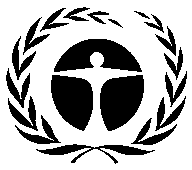 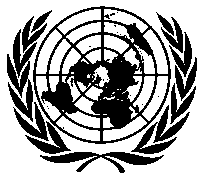 Programme desNations Unies pourl’environnementDistr.GÉNÉRALEUNEP/OzL.Pro/ExCom/84/6/Corr.19 décembre 2019
FRANÇAISORIGINAL: ANGLAIS